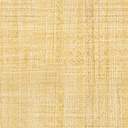 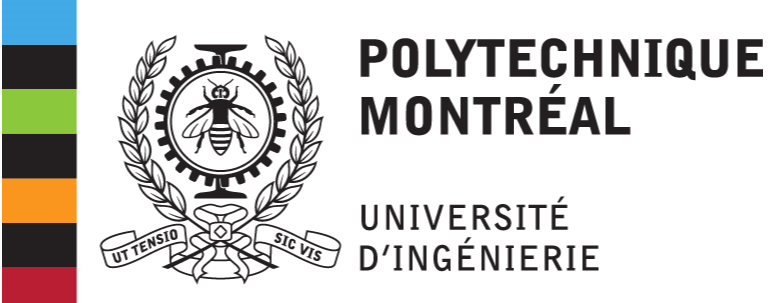 Ce travail est réalisé individuellement par chaque étudiant inscrit au cours.Chaque étudiant le fait SEUL sans demander de l’aide à d’autres.En apposant sa signature ci-dessous, l’étudiant (e) certifie sur son honneur avoir effectué ce travail SEUL.L’obtention des résultats présentés et la rédaction de ce travail ne fait l’objet d’aucun plagiat, partiel ou total.Information concernant le plagiat à Polytechnique : http://www.polymtl.ca/etudes/ppp/index.phpExigences pour la rédaction du rapport : consulter la page 2 du plan de cours.https://cours.polymtl.ca/mth6301/mth8302-Cours&Plus/2024-MTH8302-ch00-PlanCours-hiver2024.pdfCompléter l’information suivante et transmettez cette page comme la page 1 de votre rapport de devoir.Une copie de cette page est disponible sur le site du cours.Transmettez votre rapport par courriel  à 	bernard.clement@polymtl.caNom obligatoire du fichier a transmettre :   FFFF_mmm_2024_MTH8302_devoir4.pdfFFFF = nom de famille		mmm = matriculeLe devoir4 compte pour 35% pour l’évaluation de la note finale du cours.TABLEAU  Devoir4                           valeur                    thèmeTous les fichiers pour la réalisation du devoir4 sont disponibles sur le site WEB du cours :https://cours.polymtl.ca/mth6301/MTH8302.htmLes liens pour les fichiers de lecture sont donnés à la page2.Les fichiers de données sont donnés en format STATISTICA (sta) et en format EXCEL (xlsx)https://cours.polymtl.ca/mth6301/mth8302-Cours&Plus/BeverageManufacturing%20(37vX2361c).stahttps://cours.polymtl.ca/mth6301/mth8302-Cours&Plus/BeverageManufacturing%20(37vX2361c).xlsxMTH8302-Exer-34-partie ARapport lecture sur le ContrôleStatistique de Procédé (SPC)20  Examen des données avec SPC  Identification et séparation des donnéesMTH8302-Exer 34-partie BÉtude d’un cas avec et sans SPC60  Modele MARS avec et sans SPC  Modèle SANN avec et sans SPCQualité générale20TOTAL100